             LA BIBLIOTECA PUBBLICA COMUNALE “DON PIERO BALESTRO”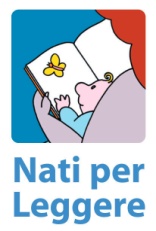                                     E   L’ ASSESSORATO ALLA CULTURA                                       nell’ambito del progetto “Nati per leggere 2015/2016”Invita le FUTURE E NEO-MAMME a tre incontri gratuiti sul tema dell’ALLATTAMENTOpresso la BIBLIOTECA dalle ore 10 alle ore 11,3021 MAGGIO 2016 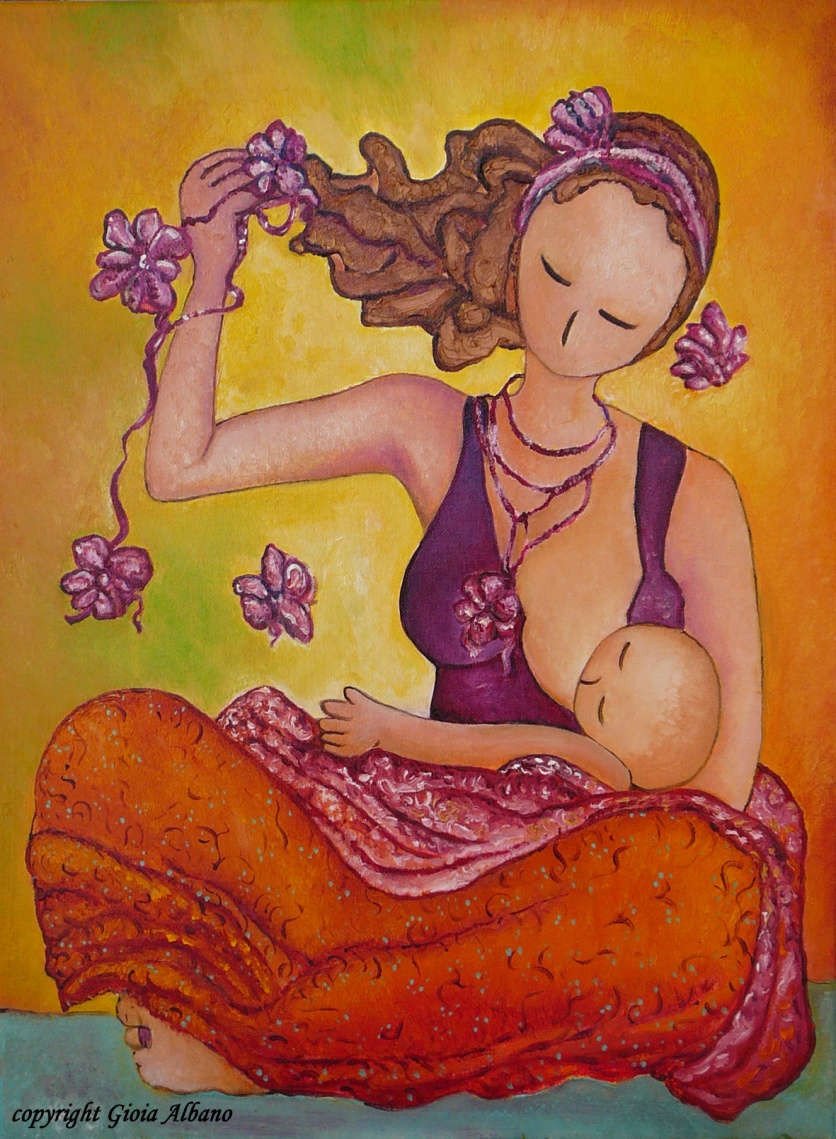 La preparazione all’allattamento durante la gravidanza28 MAGGIO 2016 Le difficoltà delle prime settimane e come risolverle4 GIUGNO 2016  Ho abbastanza latte? Un viaggio tra mito, pregiudizio e realtàCOMUNICARE L’ADESIONE ENTRO IL SABATO PRECEDENTE AD OGNI INCONTRO ALLO 0172/566202 (Ufficio Segreteria del Comune)